[1]メッセージログインユーザーに向けたメッセージを作成することができます。※公開画面側にはメッセージは反映されません。【管理画面】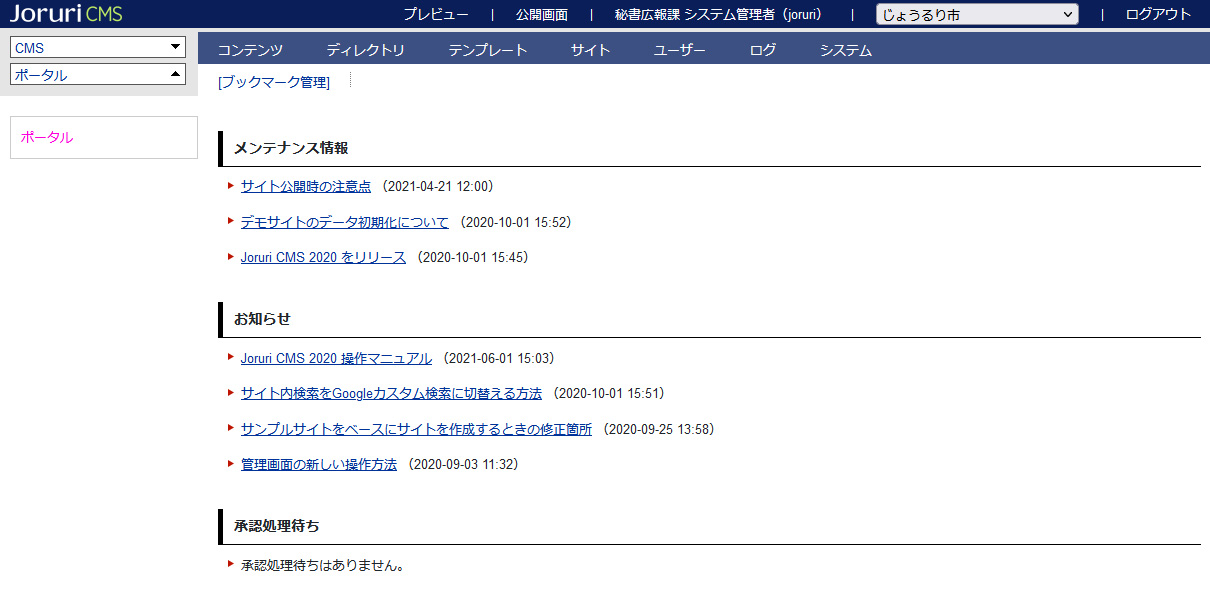 1-1メッセージへのアクセス(1)「サイト」をクリックします。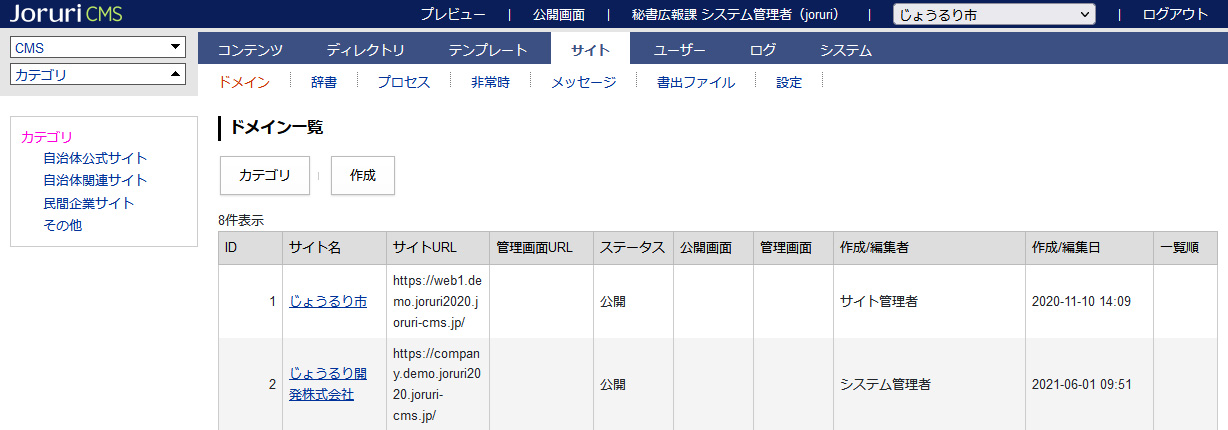 (2)「メッセージ」をクリックします。メッセージ一覧画面が表示されます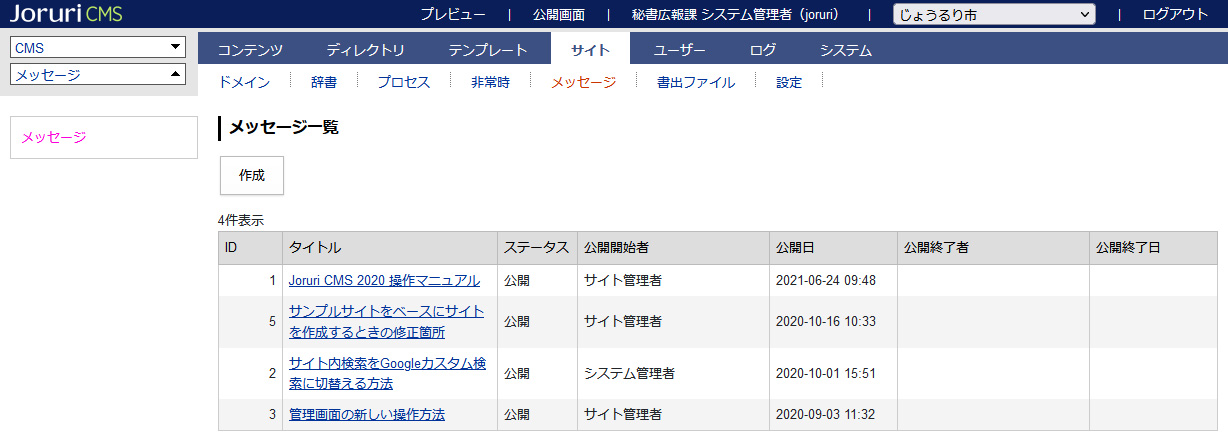 1-2作成(1) ［作成］をクリックします。(2)作成画面が表示されます。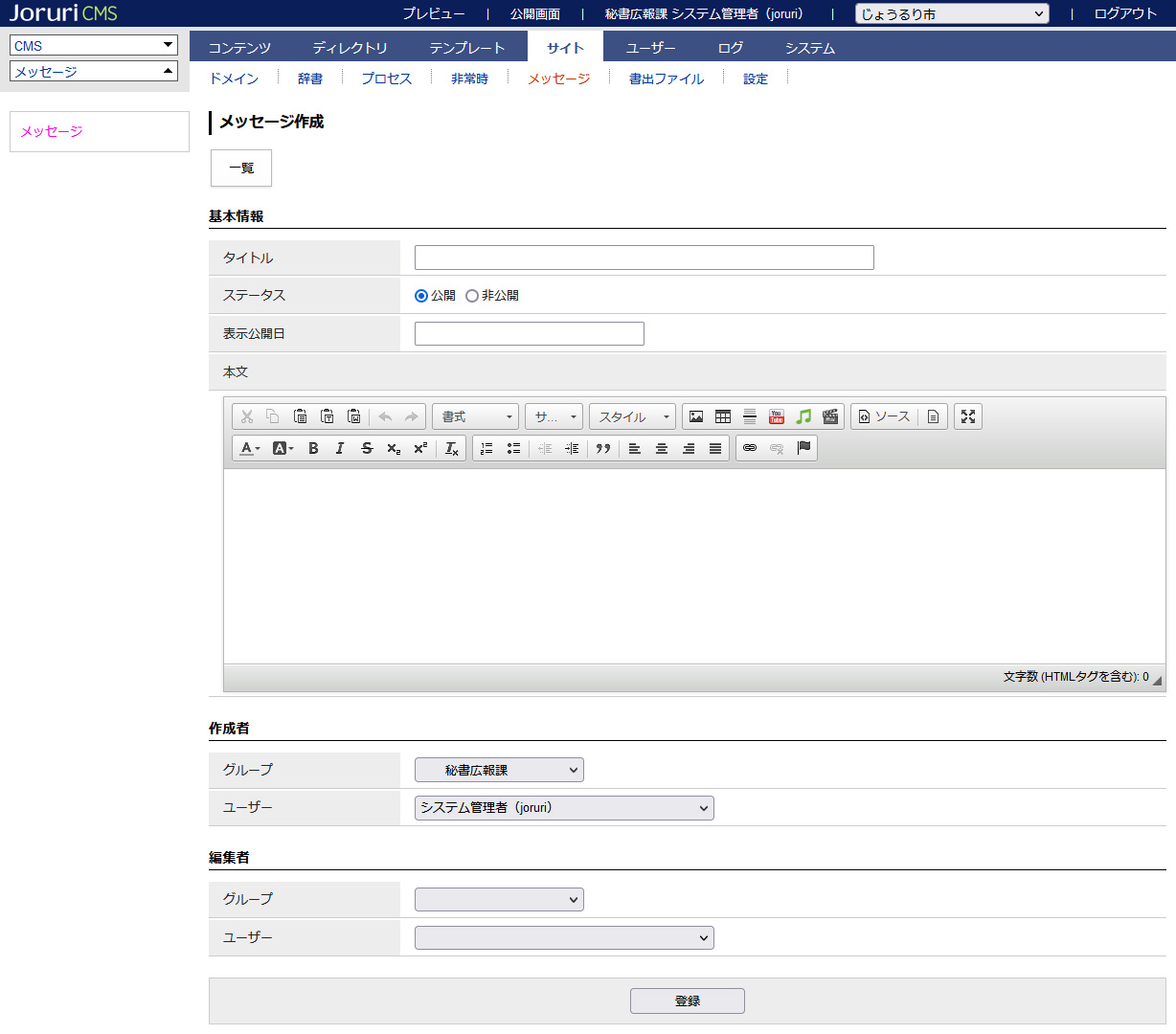 (3)内容を入力し［登録］をクリックします。公開開始日時、公開終了日時の機能はありません。添付ファイル機能はありません。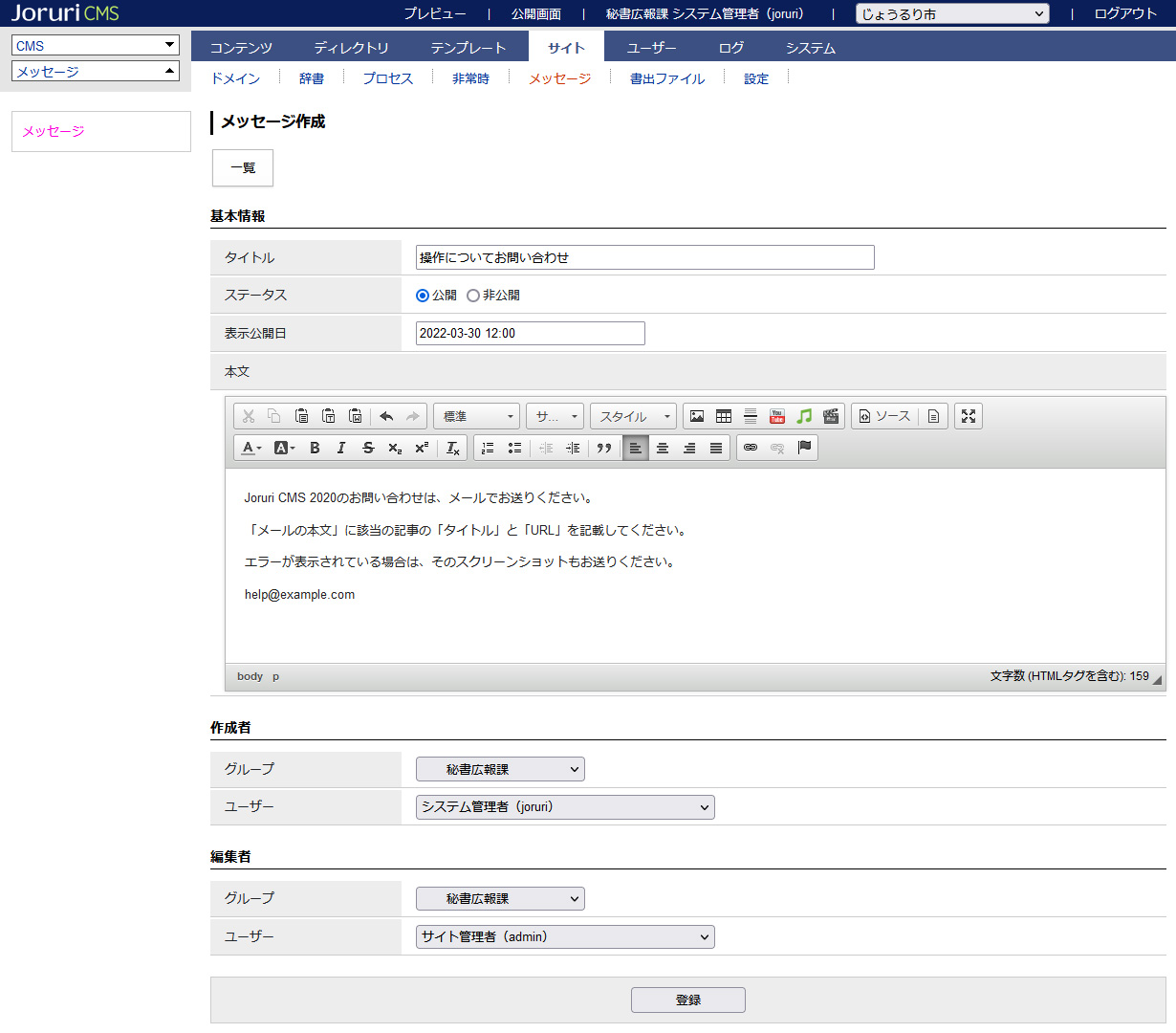 (4)登録が完了しました。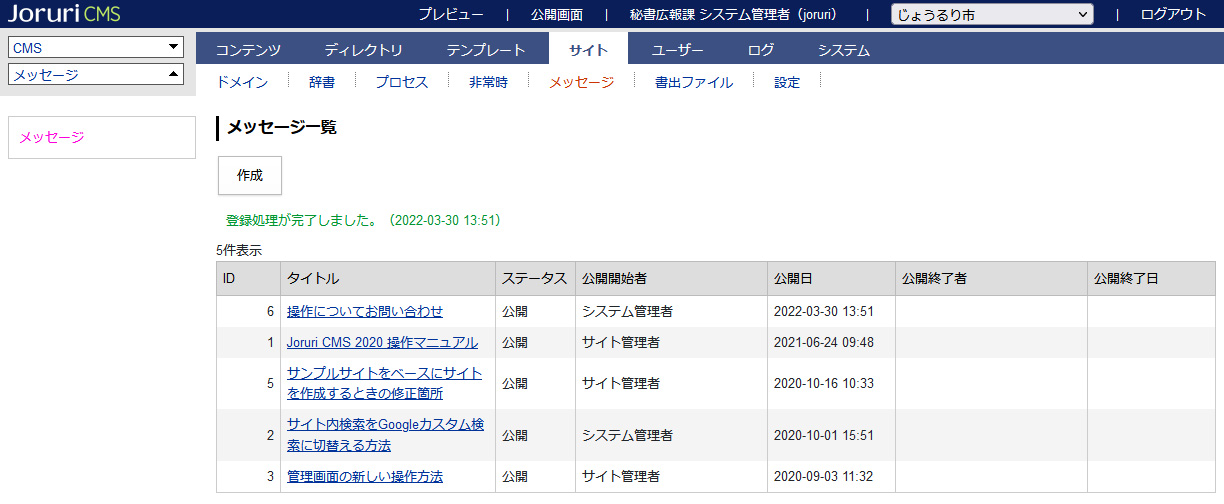 (5)管理画面のお知らせに表示されます。テキストリンクをクリックすると、本文が展開されます。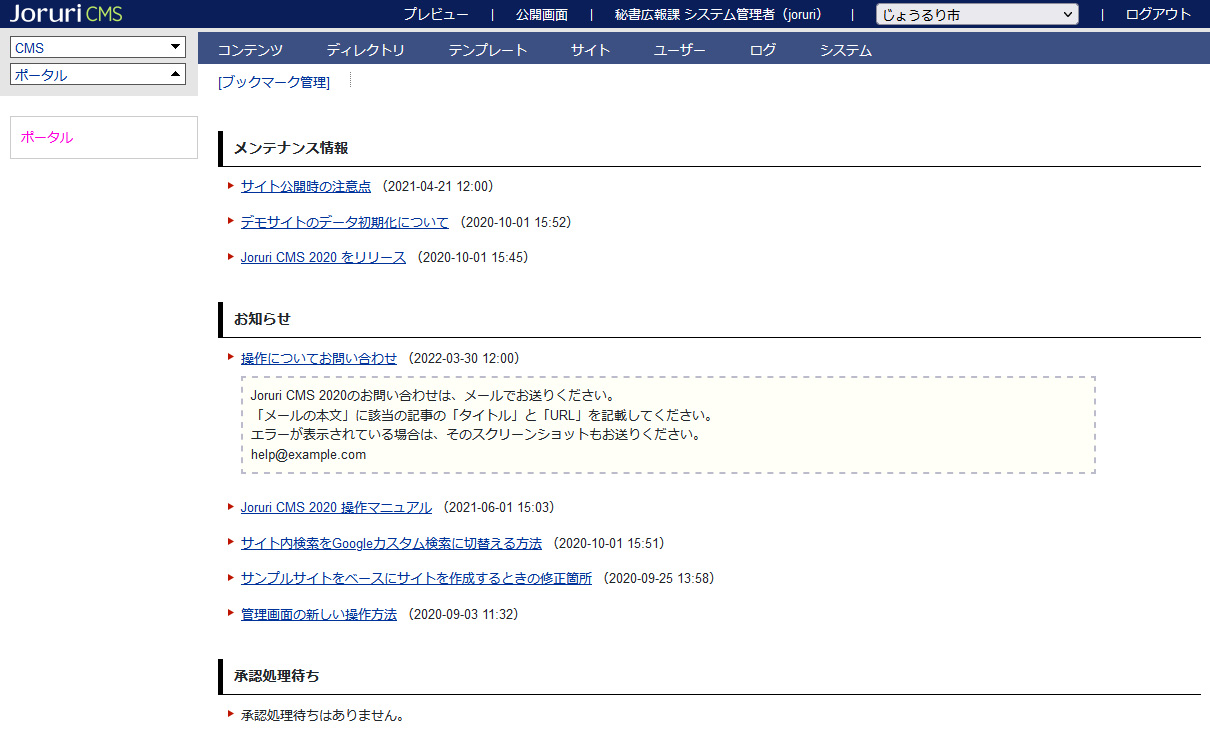 1-3編集・削除(1)対象メッセージのテキストリンクをクリックします。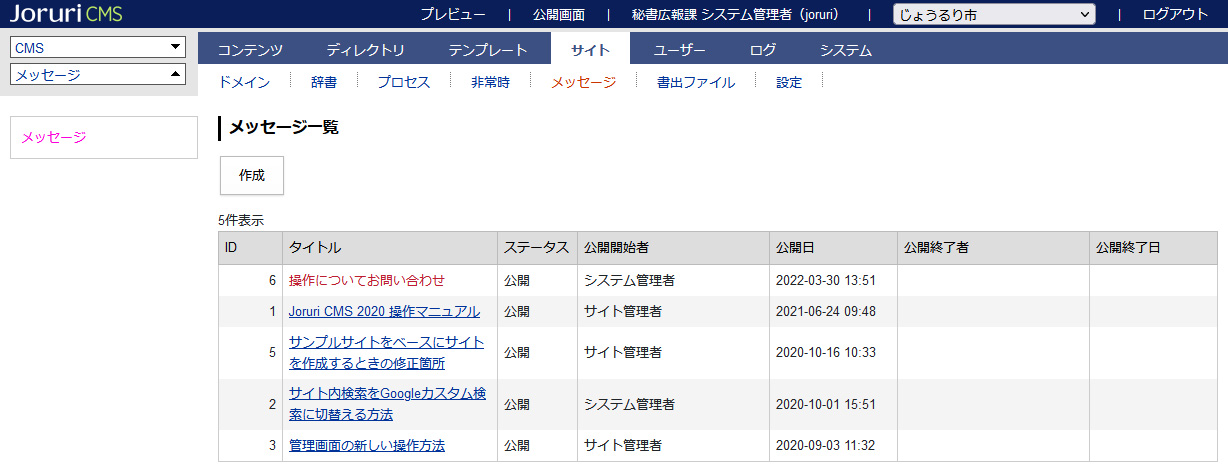 (2)詳細画面が表示されます。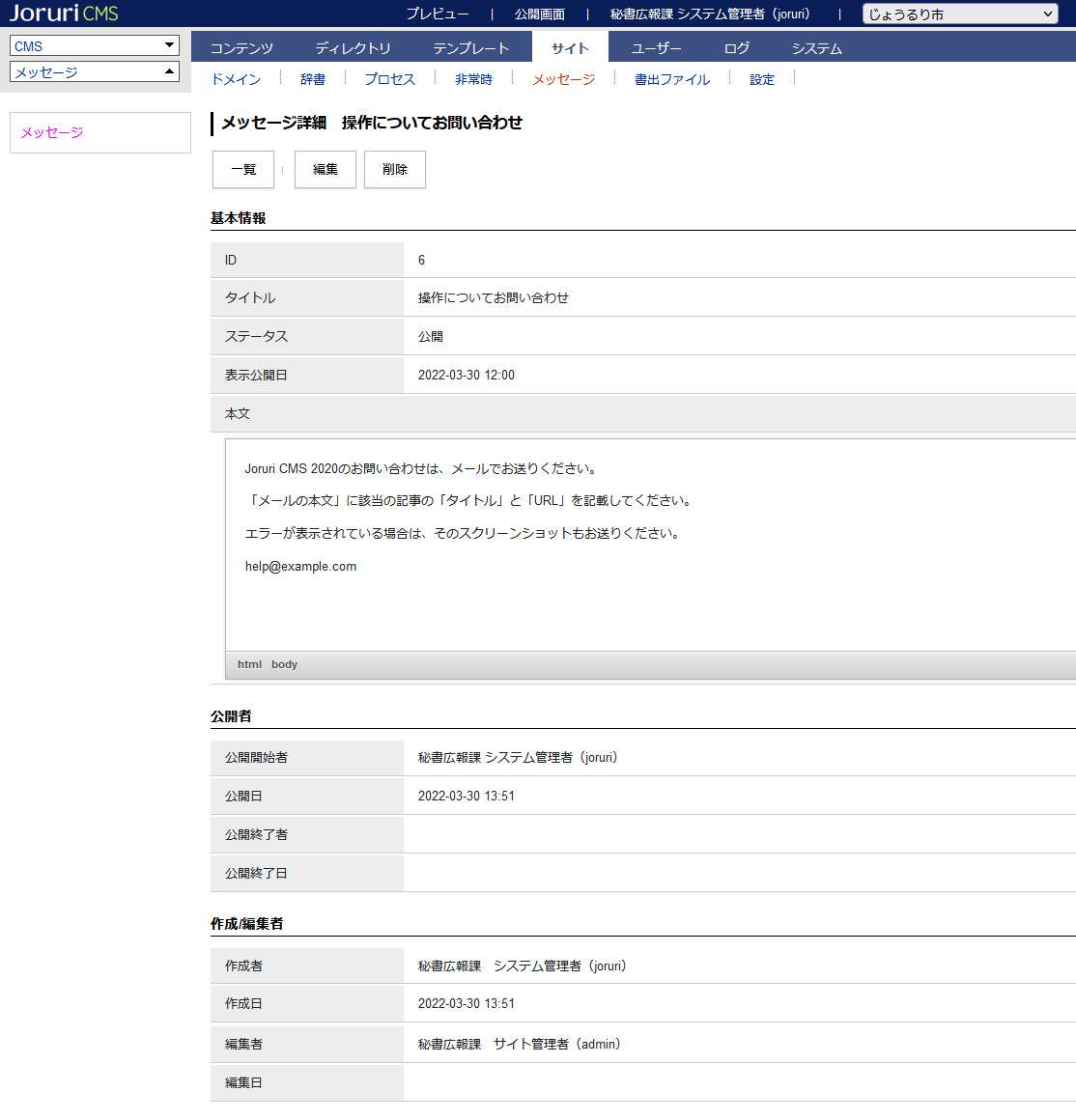 [1]作成メッセージの作成画面が表示されます。[1]一覧メッセージ一覧画面が表示されます[2]編集編集画面が表示されます。[3]削除メッセージが削除されます。削除されると元に戻すことはできません。また管理画面のお知らせからも削除されます。